IMPRENTA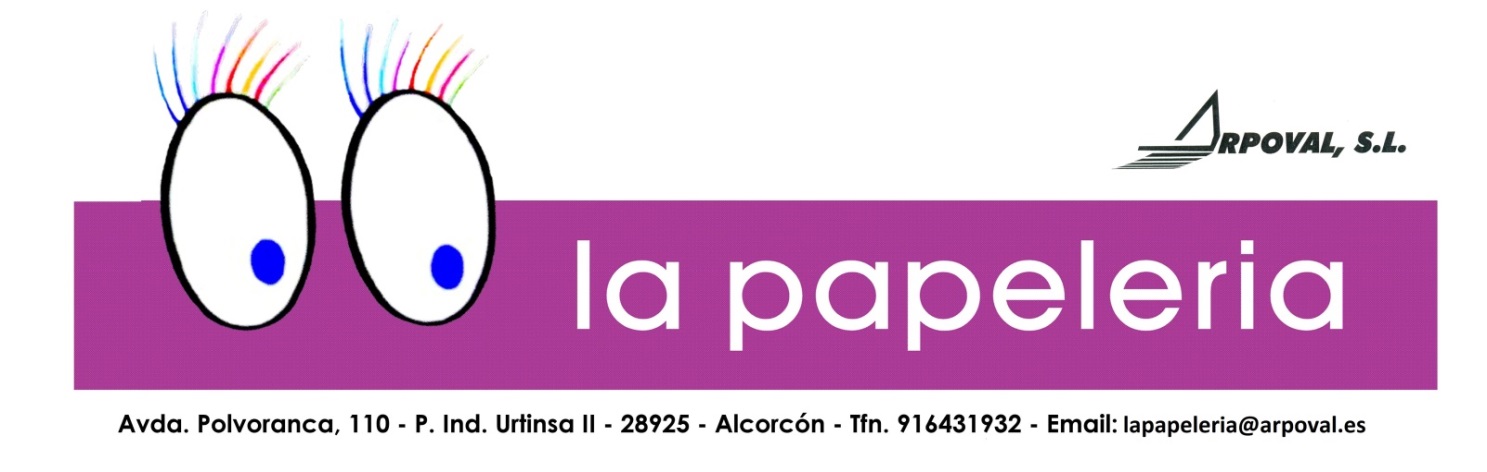 1000 TARJETAS DE VISITATODO COLOR POR AMBAS CARAS – CARTULINA 350 GR. – LAMINADO BRILLO 1 CARA20,00 €(IVA NO INCLUIDO)LOS MEJORES PRECIOS